Martfű Város Polgármesterétől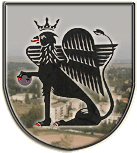 5435 Martfű, Szent István tér 1. Tel: 56/450-222; Fax: 56/450-853E-mail: titkarsag@ph.martfu.huELŐTERJESZTÉS GÉPBESZERZÉSREMartfű Város Önkormányzata Képviselő-testületének2017. július 13-i üléséreElőkészítette:	Dr. Papp AntalVéleményező: Pénzügyi, Ügyrendi és Városfejlesztési BizottságDöntéshozatal: egyszerű többség Tárgyalás módja: nyilvános ülésTisztelt Képviselő-testület!Martfű Város Önkormányzatának tulajdonában lévő utak, járdák karbantartását, felújítását – közfeladat-ellátási szerződéssel – a Martfűi Városfejlesztési Nonprofit Kft. végzi. Az önkormányzati utak, járdák állapota megkívánja, hogy folyamatos felújítással elhárítsuk az esetleges balesetveszélyt, és megóvjuk az önkormányzati vagyon állagát.Az elmúlt évben pályázati forrás igénybevételével és önkormányzati saját erő biztosításával a Kft. megkezdte a felújítási munkákat, melyet ezévben folytatni fog, és remélhetőleg az ezt követő években is lesz forrás e feladat elvégzésére. Az útfelújítás földmunkáihoz külső vállalkozót kellett igénybevenni, mivel a Kft. nem rendelkezik ehhez szükséges gépparkkal.Az önkormányzat a 2016. évben és 2017. I. félévében 1.130 eFt-ot fizetett ki az eddig elvégzett útfelújítások földmunkáival kapcsolatban, és jelenleg is külső vállalkozót alkalmaz a folyamatos munkák elvégzésére.A Nonprofit Kft. ügyvezetője jelezte, - tekintve a tervezett útfelújításokat – hogy sokkal gazdaságosabb lenne, ha az Önkormányzat vásárolna az ilyen munkákhoz szükséges kisgépet.A gép kezeléséhez szükséges szakemberek a Kft-nél rendelkezésre állnak, a karbantartási, felújítási költségek viselését a Kft. vállalja.A saját tulajdonú gép azzal az előnnyel is jár, hogy azonnal rendelkezésre áll, nem kell heteket, néha hónapokat várni a munkák elvégzésére.Ugyanakkor a gépeket más, kötelező önkormányzati feladat ellátásához is igénybe tudjuk venni, pl. csapadékvíz-elvezetés, téli hó- és síkosságmentesítés.A gépvásárlásról szóló előterjesztést a képviselő-testület első körben már 2017. június 22-i ülésén megtárgyalta. Az ülésen az a döntés született, hogy készítsünk több lehetőséget is a gépek beszerzéséről. A gépkölcsönzés megvizsgálásakor a kért árajánlatok alapján a hasonló (Bobcat) nagyságú gépek kölcsönzése a melléklet alapján látható, hogy 20.000 és 30.000 Ft között mozognak naponta. Ilyen gépkölcsönzés esetén további költségek is felmerülnek, pl. kaució, üzemanyag, személyi jellegű ráfordítások. Óradíjra levetítve – csak a bérleti díjat figyelembe véve - ez természetesen jóval kevesebb, átlagosan 3.200 Ft/óra körül van. A probléma ezzel az, hogy a 8 órás munkavégzés után a gépet nem tudjuk leadni, ezért nagyon megnövekednek ezek a költségek, hisz nem órára hanem napokra kell kibérelni a gépeket.Azt is figyelembe kell venni, hogy csak 1 gép bérlése kerül ennyibe, akkor kettő esetében ez kétszeres költségként jelentkezne, vagyis kb.40-50.000 Ft/ nap. Ráadásul a munkákat nem lehet pontosan napra, órára ütemezni, hisz előfordulhat, hogy egy nap csak 2-3 gépóra kell, míg másnap 8-10 óra.Felmerült az a lehetőség is, hogy kettő darab gépbeszerzése helyett egy kompakt gép beszerzése történjen. A vizsgálat alapján megállapítottuk, hogy egy kompakt gép egyes esetekben pl. rakodás nem tudja azt a teljesítmény produkálni, mint a funkcionálisan erre tervezett gép, vagy ha a teljesítménye eléri a kívánt erőt, akkor a gép önsúlya lesz irreálisan nagy. A mellékletben is található ilyen gép, mely a kívánt paramétereknek megfelel, de a súly már közel 8 tonna. Ez azért problémás, mert a járdák és a kerékpár utak nem erre a súlyra lettek tervezve.Jelenleg a legolcsóbb alvállalkozói óradíj 7.600 Ft/óra bruttó összeg. Az ÁFA-t ebben az esetben nem igényelheti vissza az önkormányzat, ezért mindenképpen a bruttó összeget kell figyelembe venni. A lehetséges gépbeszerzésekről táblázatot és mellékleteket készítettünk, melyeket a dokumentumhoz csatolunk. A táblázatból nem látszik, de nagyon nehéz a használtgépek között megfelelőt keresni. Felmerült problémák:Külföldi a gépNem található a hirdetőEladták a gépet (amíg készítettem az előterjesztést)Az üzemóra számláló nem jó (ez szinte minden estben igaz)Asztal mellől nem lehet eldönteni a gép állapotátstb.Gép megvételekor lehetséges előnyök:A gépek azonnal rendelkezésre álnakCsak üzemanyag illetve javítási költségek (üzemeltetési) jelenek meg.Személyi bér már a Kft.-nél lefinanszírozásra került.El lehet kezdeni a vízelvezető árkok tisztítását és újak építését.A Nonprofit kft által kivitelezett munkálatokhoz az alvállalkozó az idén beszámlázott 700.000 Ft munkadíjat, ami megközelítően 100 üzemórának felel meg. Ezeknek a munkáknak nagy része kiskanalas árokásó gép.Emellett sok földmunkát, betontörést, rakodást kézimunkával végeztünk el nagyrész közmunkásokkal, hogy a költségeket ne növeljük tovább, illetve a MAN tgk-ra szerelt csipegető kanállal.Az idei évre várható további rekonstrukciós munkák:-Móricz Zsigmond út- Szolnoki út kereszteződéstől a buszmegállóig térköves burkolat készítése, a Szolnoki út kiserdő melletti házsor térköves járda kivitelezése. Ennek a projektnek a kivitelezése kb. három hónapot vesz igénybe, amelynek a gépigénye napi 2-3 óra összesen 200 óra várhatóan.-Játszótér bővítése, kerítésoszlopok állításával, utcai fitnesz gépek betontalapzatának kialakításával, 150 méter betonsáv és kb. 60 négyzetméter térköves járda kialakításával kb. 3 hét. Gépmunka igénye ugyancsak napi 2-3 óra kihasználtságot tekintve is 40 óra.-Várhatók még a művelődési háznál parkrekonstrukciós munkák és a város területén egyéb járda felújítások, amelyek további gépmunkákat igényelnek, további 50-60 órával számolhatunk.Az év hátra lévő részében még 300 órányi gépmuka várható csak az utak és a fent leírt munkálatok esetében.Alvállalkozóval számolva legolcsóbb Bruttó 7.600 Ft/óra díjjal:			2.280.000 FtSaját üzemeltetés esetében:Üzemanyag költség napi 330 Ft/ liter üzemanyag esetében 6 L/óra fogyasztással,330 x 6 x300 órával, munkabér nélkül:					   594.000 FtA munkabér nem kerül külön számításra, hisz a dolgozókat az önkormányzat már lefinanszírozta. A gépek szervizköltsége kb. 200 óránként kb. 50.000 Ft		300 órára ez várhatóan 						     75.000 FtÖsszesen:										   669.000 FtEzek alapján látható, hogy az első évben 1.611.000 Ft megtakarítása lehet az önkormányzatnak.Ezek alapján a gépek szűkített önköltsége 2.230 Ft/óraEzen kívül nem tudjuk reálisan megítélni, hogy más munkákra mennyi ideig fogjuk még foglalkoztatni a gépeket. Síkosság mentesítés 0-300 óraVízelvezető árkok karbantartása, javítása illetve új építése. (Ezt befolyásolja, hogy mennyi szabad kapacitása lesz a Kft.-nek)	50-300 óraEzek a munkák nem forintosíthatóak, hisz jelenleg nem végzünk ilyen munkákat. Ha külső vállalkozókat vennénk rá igénybe, akkor óránként 5.370 Ft plusz költség jelentkezne. Ez az itt fentebb leírt órákat figyelembe véve 268.500-3.222.000 Ft között is lehetne a megtakarítás még a járdajavításokon kívül éves szinten.Természetesen sok előre nem tervezhető munkafolyamat van még az önkormányzatnál, de ha ezek alapján nő a munkaórák száma, akkor az önkormányzatnak nő a megtakarítása is.A fent leírt mennyiségű munkára mindenévben lehet számítani. Ezért ezek alapján látható, hogy a gépek árai kb. 5-6 év alatt teljes egészében megtérülnek még a kisebb igénybevétel esetében is. A gépek hasznosítása pedig ennél jóval hosszabb idő lehet. További előnyökkel jár az azonnali munkavégzés lehetőse, nincs várakozási idő, 1-2 órás igénybevétel is hamarabb megtérül.A jelenlegi állandóan változó és kiszámíthatatlan jogszabályi környezetben ennyire előre tervezni lehetetlen. Bármilyen változás esetén ezeket a használtgépeket lehet legkisebb veszteséggel eladni is. Ezt alátámasztásul megemlíteném, hogy a szükségtelenné vált MAN konténeres gépkocsinkat a nyilvántartási értéken adtuk el illetve a tömörítő gépünk a vásárlási értéknél 200 ezer Ft-tal drágábban kelt el egy éves használat után.A leírt és kiszámolt járda és kerékpár út, játszótér építés és javításon kívül nagyon sok előre nem tervezett munka is akad a városban, a sok vízelvezető árok tisztítása, kialakítása különböző föld és egyéb kupacok eltávolítása, amit akár kézi erővel is lehetne csinálni, de erre már nincs kapacitás. Hasznukat vehetnénk a téli hó eltakarításban és a jégmentesítésben is.A Szolnoki kerékpárút elszántott csapadékvíz elvezető árkait is újra kell építeni, illetve a karbantartásukat is el kell végezni. Az előzetes tárgyalások alapján a gépekre igény lenne alvállalkozó munkákra is, bérmunkákat végezhetnénk piaci áron, a jelenleg folyó beruházások kisegítésére. A munkák mennyiségét megbecsülni nagyon nehéz, de a több százórányi gépmunkákból még a néhány százaléknyi is komoly mennyiség, ami a gyorsabb megtérülést segítené.További problémaképpen jelentkezik, hogy előre láthatóan megszűnik a közfoglalkoztatás, hisz már jelenleg is közel fele a közfoglalkoztatotti létszám, mint a tavalyi évben volt. Ezért ezen munkák további gépesítése szükséges. Mindenképpen fontos lenne még vásárolni olyan gépeket a városnak, amíg van rá forrása és lehetősége, melyeket a közfoglalkoztatási munkák kiváltására szolgálna. Kis utcaseprő gép (olyan, ami a járdán is eltud menni vagy a parkon belül is tud mozogni.)Rézsűvágó (Az árkok oldalainak vágásához)Emelőkosaras gépjármű (magasban végzett munkákhoz)Csatornatisztító berendezés (WOMA)stb.Javaslom, hogy az előterjesztés mellékletében szereplő gépek alapján egy keret biztosítását gép vásárlásra pontos típus megjelölése nélkül.Ennek oka, hogy a mellékelt gépek közül sem biztos, hogy még mind rendelkezésre áll, hisz az előterjesztés készítése alatt is már történtek eladások. Javaslom, hogy a képviselő testület arról döntsön, hogy mekkora összeget biztosít gépvásárlásra és határozza azt meg, hogy közel milyen üzemórás legyen. A vásárolni kívánt gépekhez még további adapterek (eszközök) vásárlása szükséges majd a későbbiekben, hogy több célra és funkcióra is használhatók legyenek.Kőtörő fejFöldfúró adapterkülönböző méretű kanálAz eredi tervezetben szereplő gépek és adatai:(GEHL típusú Kanalas rakodógép, 10.000 üzemóra, 1,7 millió Ft+áfa, KOMATSU PC 15-R lánctalpas árokásógép kőtörő adapterrel, rézsűkanállal, 3.500 üzemóra, 3,5 millió Ft+áfa) a kötelező önkormányzati feladatellátás érdekében vásárolja meg az Önkormányzat, majd azokat térítésmentesen adja a Kft. használatába.A gépek vételára 5.200 eFt+áfa, összesen 6.604 eFt.Javaslom, hogy mind a rakodógép, illetve a kotrógépnek is az üzemórája 4.000 óra alatt legyen, figyelemmel arra, hogy sokszor ezen korú gépek üzemórája már rossz vagy nem a valós adatokat mutatják.A gépek beszerzéséhez szükséges forrás a következők szerint biztosítható:A Kft. hulladékgazdálkodási tevékenységének megszűnésekor a Közszolgáltatási Szerződés megszűntetése tárgyában az Önkormányzat és a Kft. között 2016. július 28. napján létrejött szerződés szerint a hulladék ágazat számláján lévő, valamint a szerződés hatályba lépése után a számlájára érkező pénzeszközöket a Kft. köteles az Önkormányzat által biztosított kölcsön kiegyenlítése céljából az Önkormányzatnak átutalni.A Kft. hulladékgazdálkodási számláján jelenleg 5.774.366,- Ft van, melyből a Kft. 5.500.000,- Ft-ot már átutalt az önkormányzat számlájára.A gépek beszerzéséhez szükséges céltartalékként az önkormányzat költségvetésének általános tartaléka terhére még további 4.025.000 Ft biztosítható. Így összesen 7.500.000 Ft+ ÁFA, azaz 9.525.000 Ft összeget biztosíthat a képviselő-testület összesen.Kérem a Tisztelt Képviselő-testületet, hogy az alábbi határozati javaslat alapján döntsön a gépek beszerzéséről.Határozati javaslat:…/2017.(……..) határozatGépbeszerzésrőlMartfű Város Önkormányzatának Képviselő-testülete megtárgyalta a gépbeszerzésről szóló előterjesztést, mely alapján az alábbi döntést hozta:1.	A Képviselő-testület 1 db rakodógép, és 1 db lánctalpas árokásógép gép beszerzését határozta el, összesen maximum 7.500 eFt+áfa, mindösszesen: 9.525eFt vételáron.	A Képviselő-testület felhatalmazza a polgármestert az adásvételi szerződés aláírására.2.	A megvásárolt gépeket a Képviselő-testület a Martfűi Városfejlesztési Nonprofit Kft. részére térítésmentesen használatba adja önkormányzati közfeladat-ellátás céljára. 	A Képviselő-testület felhatalmazza a polgármestert az átadás-átvételi dokumentáció aláírására.3.	A gépek beszerzéséhez szükséges forrást a Képviselő-testület az alábbiak szerint biztosítja:	a)	A Martfűi Városfejlesztési Nonprofit Kft. hulladékgazdálkodási tevékenységénekmegszűnésével az ágazat számláján lévő összegből 5.500.000,- Ft-ot a Kft. az önkormányzat számlájára átutalt, mely részben biztosít fedezetet a beszerzésre.b)	A határozat a) pontjában foglalt összeg és a gépek vételára közötti 4.025eFt különbözetet a Képviselő-testület az önkormányzat 2017. évi költségvetésének általános tartaléka terhére biztosítja.Erről értesülnek:1.	JNSZ Megyei Kormányhivatal, Szolnok2.	Valamennyi képviselő, helyben3.	Martfűi Városfejlesztési Nonprofit Kft. helyben4.	Martfűi Polgármesteri Hivatal Pénzügyi és Adóügyi Iroda5.	Martfűi Polgármesteri Hivatal Műszaki Iroda6.	IrattárMartfű, 2017. július 6.											Dr. Papp Antal											polgármesterLátta: Szász Éva 		 jegyző